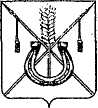 АДМИНИСТРАЦИЯ КОРЕНОВСКОГО ГОРОДСКОГО ПОСЕЛЕНИЯКОРЕНОВСКОГО РАЙОНАПОСТАНОВЛЕНИЕот 12.10.2016   		                                                  			  № 1857г. КореновскО начале отопительного периода 2016-2017 годовдля детских дошкольных учреждений, образовательных учреждений и учреждений здравоохранения, расположенных на территорииКореновского городского поселения Кореновского районаВ соответствии с Правилами предоставления коммунальных услуг  собственникам и пользователям помещений в многоквартирных домах, утвержденными постановлением Правительства Российской Федерации от 6 мая 2011 года № 354, Организационно-методическими рекомендациями к проведению отопительного периода и повышению надежности систем коммунального теплоснабжения в городах и населенных пунктах                       Российской Федерации МДС 41-6.2000, утвержденными приказом Госстроя Российской Федерации от 6 сентября 2000 года № 203, и в связи с понижением температуры наружного воздуха, администрация Кореновского городского поселения Кореновского района п о с т а н о в л я е т:1. Начать отопительный период с 13 октября 2016 года для детских дошкольных учреждений, образовательных учреждений и учреждений здравоохранения, расположенных на территории Кореновского городского поселения Кореновского района.2. Рекомендовать открытому акционерному обществу «Теплосервис» (Сбитнев) обеспечить подачу теплоносителя на отопление детских дошкольных учреждений, образовательных учреждений и учреждений здравоохранения, расположенных на территории Кореновского городского поселения Кореновского района с 13 октября 2016 года.3. Общему отделу администрации Кореновского городского поселения Кореновского района (Воротникова) опубликовать настоящее постановление в средствах массовой информации и разместить его на официальном сайте администрации Кореновского городского поселения Кореновского района.4. Контроль за выполнением настоящего постановления возложить на заместителя главы Кореновского городского поселения Кореновского района, начальника отдела по гражданской обороне и чрезвычайным ситуациям                         Ю.В. Малышко.5. Постановление вступает в силу со дня его подписания. ГлаваКореновского городского поселенияКореновского района                                                                                  Е.Н. Пергун